﻿Специальность 44.02.01 Дошкольное образование 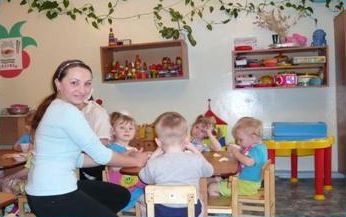 Специальность 44.02.01 Дошкольное образование
воспитатель детей дошкольного возрастаХАРАКТЕРИСТИКА ПРОФЕССИОНАЛЬНОИ ДЕЯТЕЛЬНОСТИ ВЫПУСКНИКОВ
Область профессиональной деятельности выпускников: воспитание и обучение детей дошкольного возраста в дошкольных образовательных учреждениях разного вида и в домашних условиях.Объектами профессиональной деятельности выпускников являются:-задачи, содержание, методы, средства, формы организации и процесс воспитания и обучения детей дошкольного возраста;-задачи, содержание, методы, формы, средства организации и процесс взаимодействия с коллегами и социальными партнерами (учреждениями (организациями) образования, культуры, родителями (лицами, их заменяющими) по вопросам обучения и воспитания дошкольников:-документационное обеспечение образовательного процесса.Воспитатель детей дошкольного возраста готовится к следующим видам деятельности:1. Организация мероприятий, направленных на укрепление здоровья ребенка и его физическое развитие.
2. Организация различных видов деятельности и общения детей.
3. Организация занятий по основным общеобразовательным программам дошкольного образования.
4. Взаимодействие с родителями и сотрудниками образовательного учреждения.
5. Методическое обеспечение образовательного процесса.